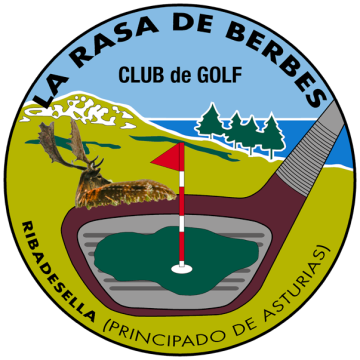 VIII TROFEO AYUNTAMIENTO DE RIBADESELLA1º SCRATCH: Trofeo+Driver Srixon Z5651º DE 1ª CATEGORÍA: Trofeo+Putter Cobra2º DE 1ª CATEGORÍA: Trofeo+Bolsa Tripode Srixon3º DE 1ª CATEGORIA: Trofeo+Polo Técnico Puma1º DE 2ª CATEGORÍA: Trofeo+Sand Wedge RTX 588 Cleveland2º DE 2ª CATEGORÍA: Trofeo  Zapatos Callaway X FER NITRO3º DE 2ª CATEGORIA:Trofeo+ Paragüas Srixon UltisoftDRIVER HOYO 10: Caja de bolas. SrixonAPROACH HOYO 7: Caja de bolas. SrixonENTREGA DE PREMIOS A LOS 15 MINUTOS DE FINALIZAR ÚLTIMA PARTIDA, CON SORTEO DE REGALOS:Bolsa Master ½ SetGorra NikeToalla PingToalla CallawayPrimera Categoría hasta hándicap 18.